Valentinovo u Područnom vrtiću Sv. LovrečDjeca Područnog vrtića  Sv. Lovreč na prigodan su način 14. veljače obilježili Valentinovo.
Sve je bilo u znaku ljubavi, prijateljstva  i radosti. Živahan i razdragan ugođaj vladao je cijelog dana. Čitale su se priče i stihovi, pjevalo se, plesalo i puno razgovaralo na temu ljubavi kao znaku brige za osobe koje volimo.Sve aktivnosti objedinili su nastupom na priredbi koju je organizirala Osnovna škola. Galerija fotografija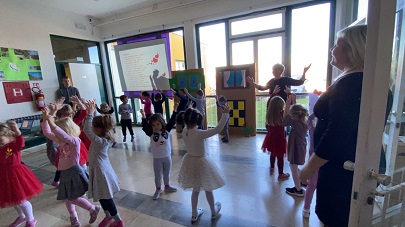 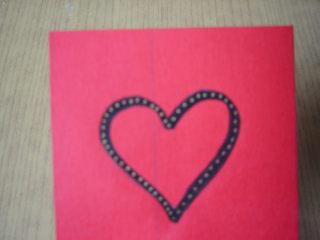 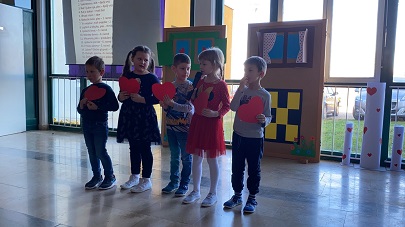 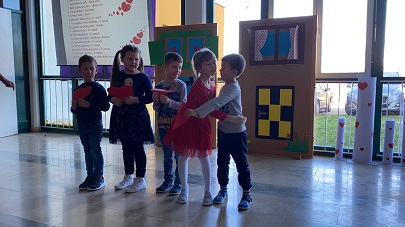 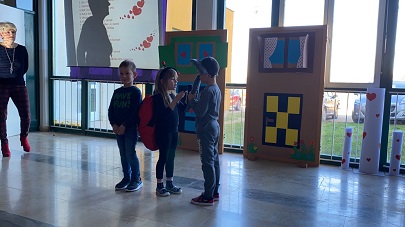 